The 2020 Midwest Regional Student SeminarPresented by the National Association of Blind Students and the National Federation of the Blind of Illinois
“Actions Create Options”What:Braille or print? Cane or dog? Study abroad or internship? Being in school can seem like one choice after another, or it can seem like there are no options at all. But there are so many options for you, and choices you get to make, but the first step is learning about them. Take a chance, learn what's possible, and a whole world of options will be open to you. Join the National Association of Blind Students and the National Federation of the Blind of Illinois for an entertaining and extremely informative Midwest student seminar. Take action to learn about your options and make your own choices to assist you in the world of academia and beyond. The deadline to register is February 10th.
Where: Holiday Inn O’Hare5615 N. Cumberland Ave.Chicago, IL  60631When:March 20-22, 2020For information about registration, please email the planning committee at NABS.MidwestStudents@gmail.com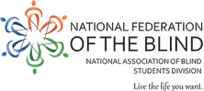 